Learning Project WEEK 5- Animals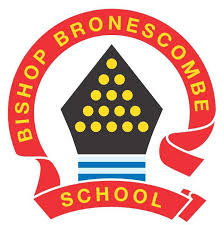 Learning Project WEEK 5- AnimalsYear group: 1/2Year group: 1/2Suggested Maths Activities 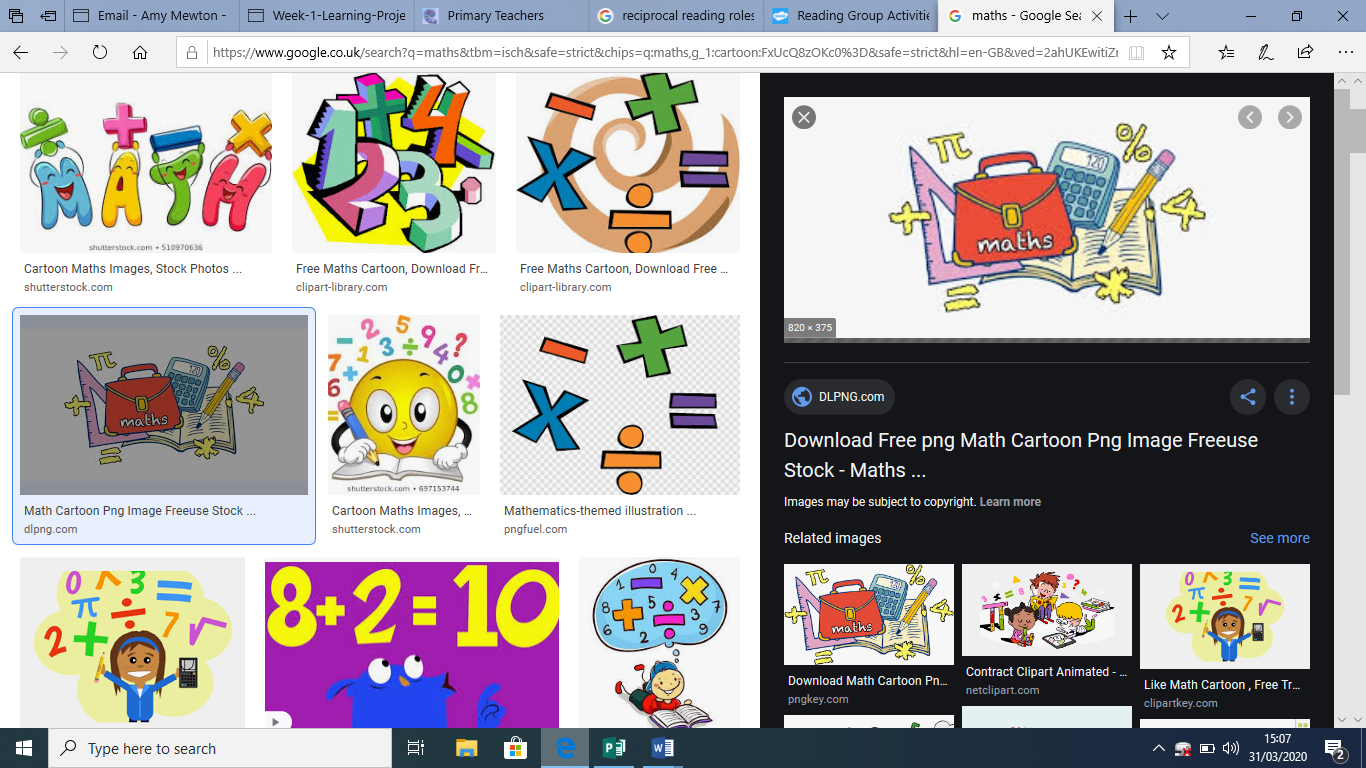 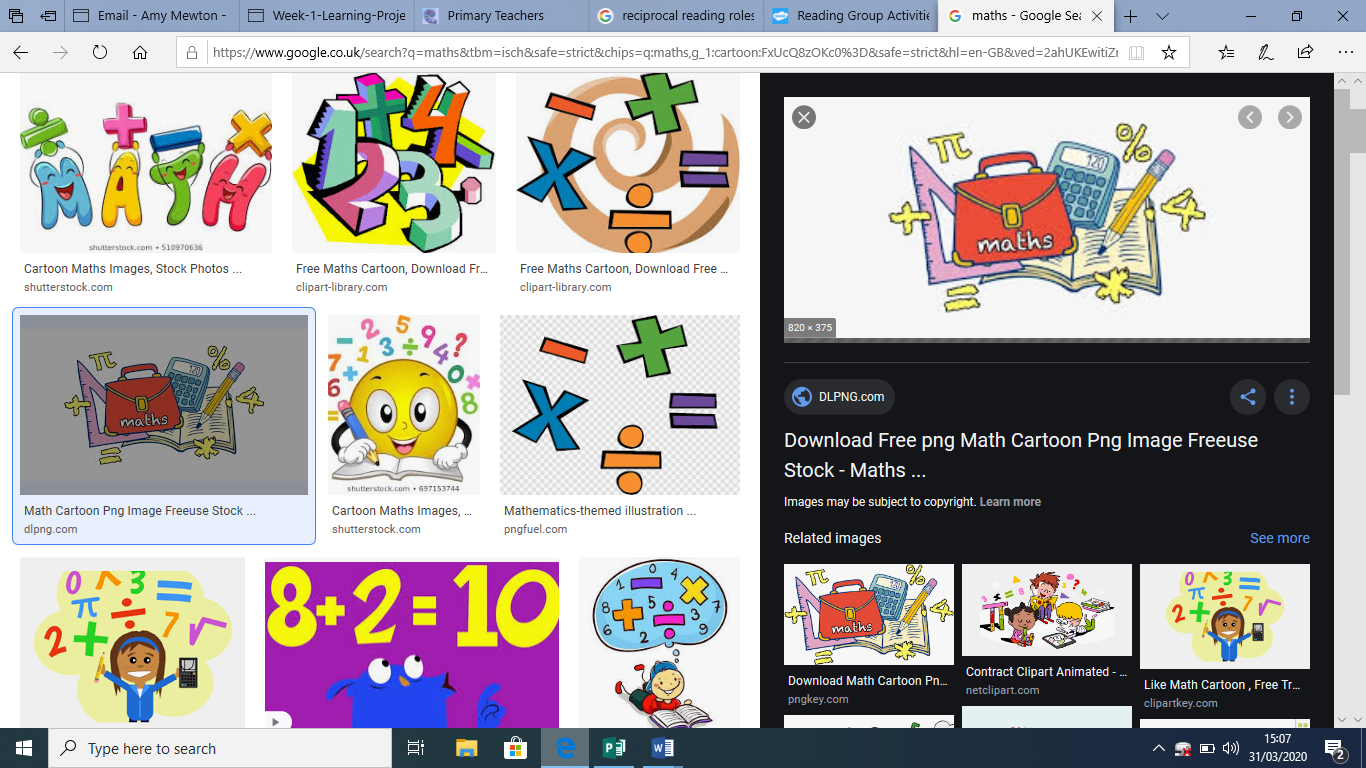 for Week 5Suggested Reading Activities 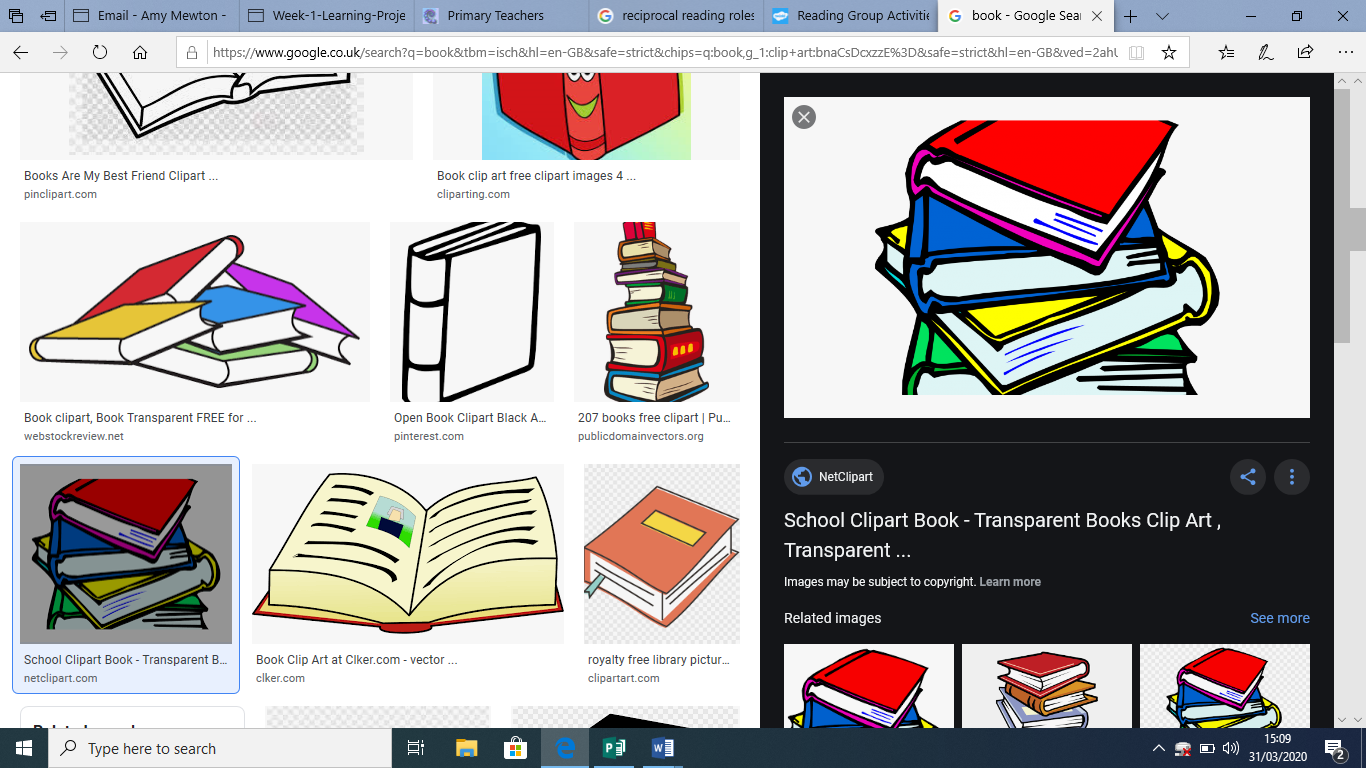 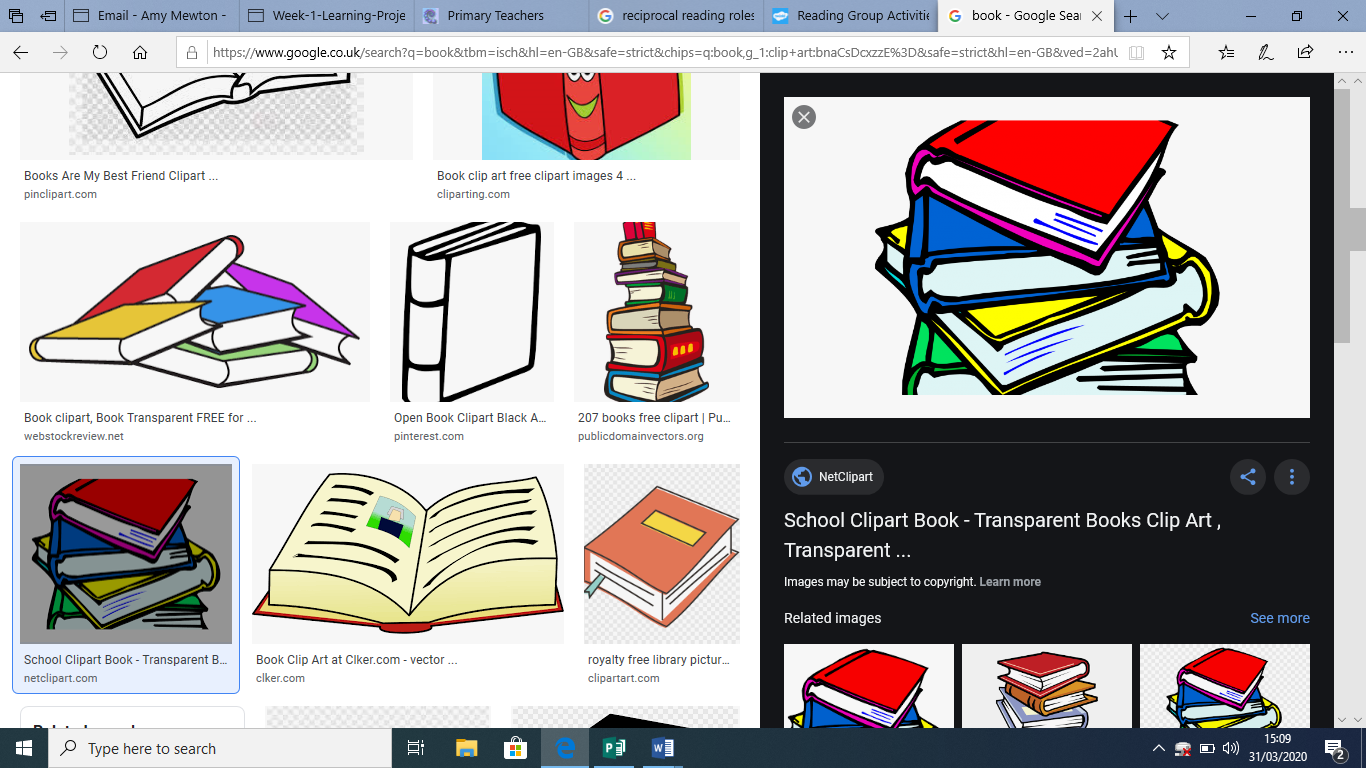 for Week 5We wanted to make use of a brilliant online resource from white rose, so we will be adding links to these lessons. We also wanted to provide suggestions for practical activities based around these lessons for those families who want to limit screen time during home learning. (Please be aware that the dates will not coincide with White rose, as we haven’t been using this resource since the start of lockdown )Find adjectives in books that describe animal characters.Year 1  Find adjectives in books that describe animal characters.https://whiterosemaths.com/homelearning/year-1/Suggested lessons:Week 2 Lesson 2 Counting in 10sLesson 3 – Make equal groupsLesson 4 – Add equal groupsLesson 5 – Make arraysPractical suggestions: Count in 10s Find items that you have a lot of, i.e. pencils, lego blocks, and put these into equal groups. Can you share the objects equally? Can you find different ways that you can share the objects? Adding equal groups – Once you have put your objects into equal groups, can you write a repeated addition to add the equal groups together? I.e. 3 groups of 4 would be 4 + 4 + 4 = 12Make arrays – Create an array with your objects, an array is when you put your objects into rows. (As shown below) 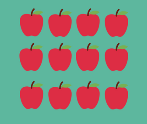 This array shows 3 lots of 4 and 4 lots of 3. The total number of apples is 12. As an extension, you could write this as a multiplication 3 x 4 = 12Listen to these stories about animals: https://www.storylineonline.net/books/clark-the-shark/https://www.storylineonline.net/books/library-lion/Year 2Listen to these stories about animals: https://www.storylineonline.net/books/clark-the-shark/https://www.storylineonline.net/books/library-lion/https://whiterosemaths.com/homelearning/year-2/Suggested lessons:Week 1 Lesson 1 – Make equal partsLesson 2 – Recognise a halfLesson 3 – Find a halfLesson 4 – Recognise a quarterLesson 5 – Find a quarterPractical suggestions: Use lego or objects to make a total number. Practice finding ½ and ¼ of that number. Children need to divide the total into equal groups: 2 groups to find half and 4 groups to find a quarter. Count how many in one group. Draw a grid:How many different ways can they colour in half? How many different ways can they colour in a quarter? Draw a different grid with a different number and explore halves and quarters. Create a bookmark with animal facts.Suggested Spelling/Grammar Activitiesfor Week 5Suggested Writing Activities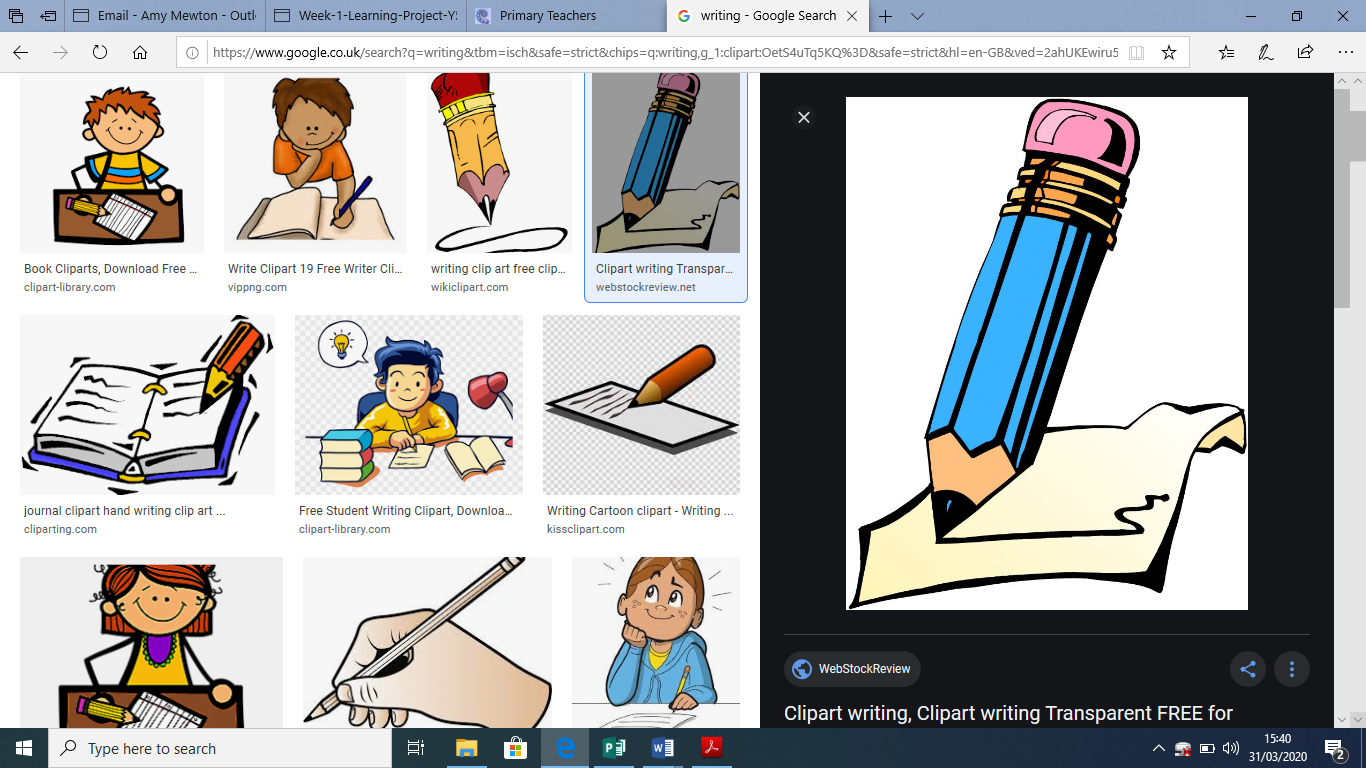 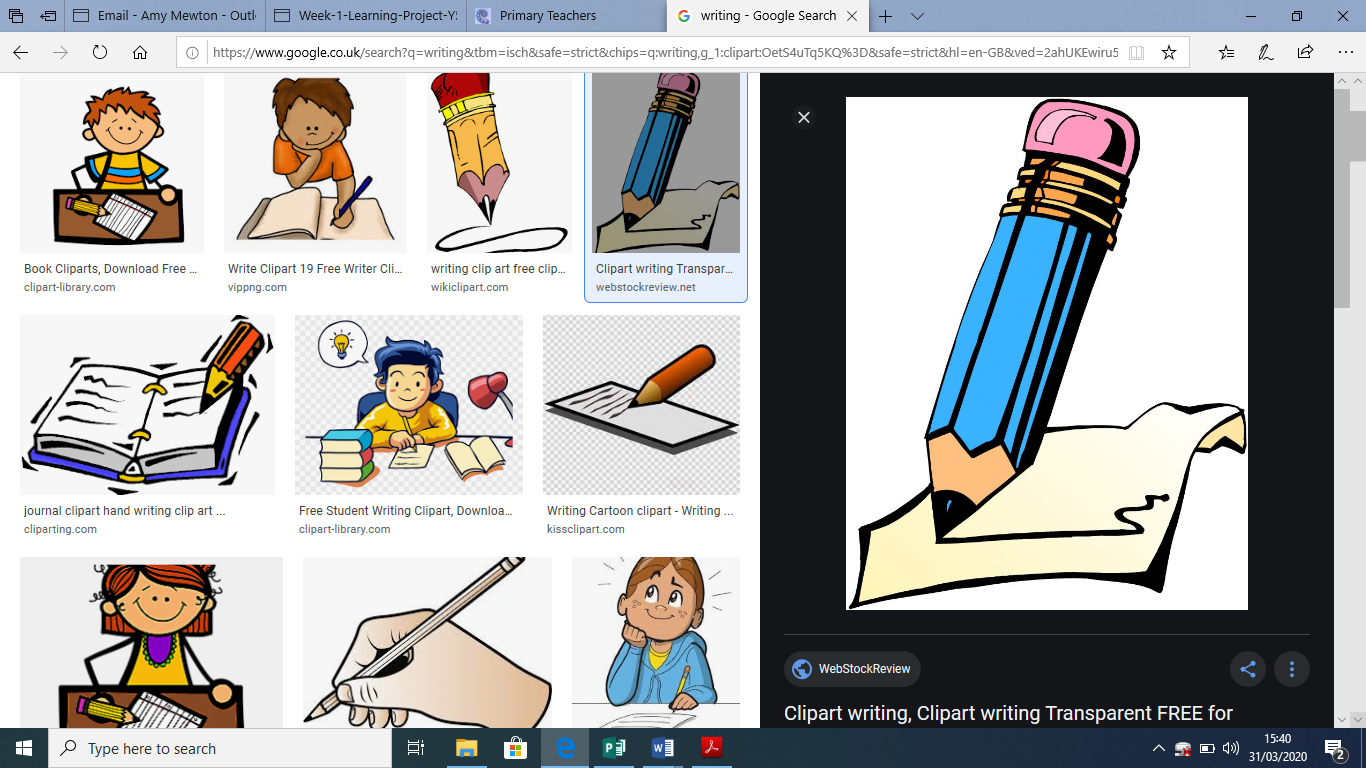 for Week 5Play ‘guess the adverb’ have a selection of adverbs written down (an adverb describes how someone does an action, i.e. slowly, happily, loudly) and place them in a bag, get your child to select an adverb out of the bag and then act out a daily task in this manner. i.e. they could eat their dinner quickly, eat their dinner furiously, eat their dinner silently. Other players need to guess the adverb.Write a set of instructions for how to look after a pet. Think about what they would need to eat, where they would need to stay and what activities they might need to do each day to stay healthy.Think about conjunctions – these are words that are used to join two sentences, or parts of sentences together i.e. and, but, becauseGet your child to say sentences that use conjunctions. To practise, you could play this gameWrite a fact file about your favourite animal. Research an animal of your choice and explore the vocabulary that you would need to use to describe them.A-Z animal list, can you think of a name of an animal for each letter of the alphabet? Write them down in a list in alphabetical order.Learning Project - to be done throughout the weekLearning Project - to be done throughout the weekThe project this week aims to provide opportunities for your child to learn more about animals that they might be interested in. Learning may focus on exploring the physical aspects of the animal, their diet, their habitat etc.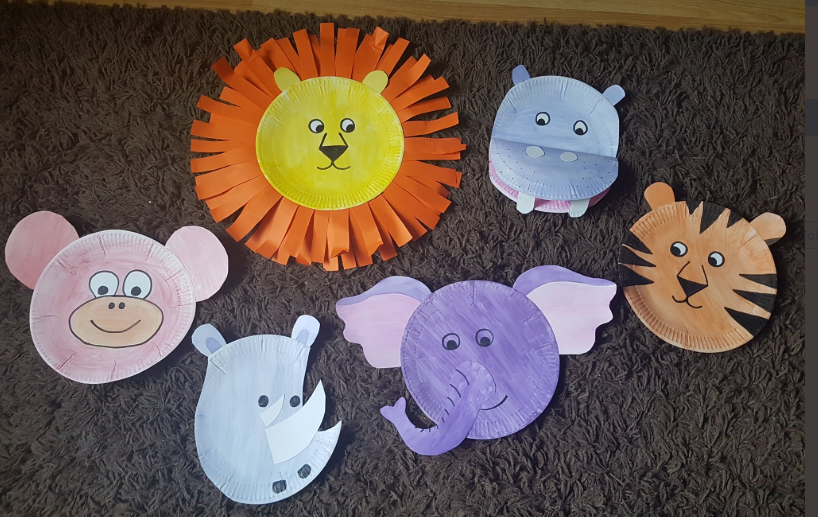 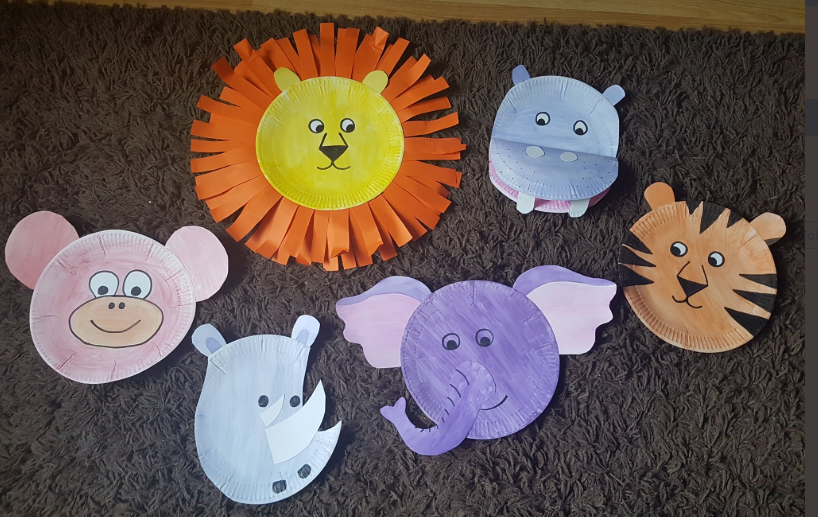 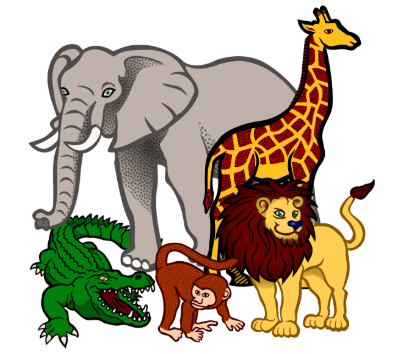 The project this week aims to provide opportunities for your child to learn more about animals that they might be interested in. Learning may focus on exploring the physical aspects of the animal, their diet, their habitat etc.